Οι αγωνιστές έδωσαν όρκο γραμμένο από το χέρι του Ρήγα Φεραίου 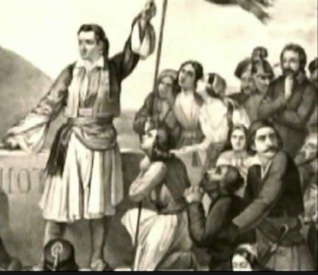 Ποιον όρκο θα έδινες εσύ για την Πατρίδα σου;